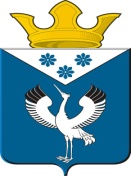 Российская ФедерацияСвердловская областьГлава муниципального образованияБаженовское сельское поселениеПОСТАНОВЛЕНИЕот 24.04.2020 г.                                    №60с. Баженовское                                 Об отмене Постановления Главы муниципального образования Баженовское сельское поселение от 30.11.2018  №168 «Об утверждении Порядка осуществления полномочий по контролю в финансово-бюджетной сфере в муниципальном образовании Баженовское сельское поселение»В соответствии с пунктом 3 статьи 269.2  Бюджетного кодекса Российской Федерации,ПОСТАНОВЛЯЮ:Постановление Главы муниципального образования Баженовское сельское поселение №168 от 30.11.2018 г. «Об утверждении Порядка осуществления полномочий по контролю в финансово-бюджетной сфере в муниципальном образовании Баженовское сельское поселение» (с изменениями от 23.09.2019 №116, от 24.12.2019 №161, от 22.01.2020 №11) считать принятым за пределами своих полномочий и признать его утратившим силу.Опубликовать (обнародовать) настоящее постановление в газете «Вести Баженовского сельского поселения» и на официальном сайте администрации МО Баженовское сельское поселение http://bajenovskoe.ru.Контроль за исполнением настоящего Постановления оставляю за собой.Глава муниципального образования  Баженовское сельское поселение                                  Л.Г. Глухих                                                  